Приложение 228 марта 2024 года состоялось заседание Комиссии 
по соблюдению требований к служебному поведению муниципальных служащих Дмитровского городского округа Московской области 
и урегулированию конфликта интересов (далее - комиссия)Членами комиссии были рассмотрены вопросы: Об организации работы в Комитете по управлению имуществом Администрации Дмитровского городского округа Московской области, 
по проведению:анализа сведений о доходах, об имуществе и обязательствах имущественного характера, представленных гражданами, претендующими 
на замещение должности муниципальной службы;- анализа сведений о доходах, расходах, об имуществе и обязательствах имущественного характера, представленных муниципальными служащими.2. Об организации проведения декларационной кампании 2024 года 
в Управлении физической культуры и спорта Администрации Дмитровского городского округа Московской области.Рассмотрение уведомлений работодателей о заключении трудовых договоров с гражданами, замещавшими ранее должности муниципальной службы 
в Администрации Дмитровского городского округа Московской области; обращений граждан, ранее замещавших должности муниципальной службы 
в Администрации Дмитровского городского округа Московской области 
о даче комиссией согласия на замещение ими должности в коммерческой (некоммерческой) организации, если отдельные функции по муниципальному (административному) управлению этой организацией входили в его должностные (служебные) обязанности, прошло менее двух лет с момента увольнения гражданина с муниципальной службы (по мере поступления уведомлений 
и обращений).По итогам заседания даны соответствующие указания.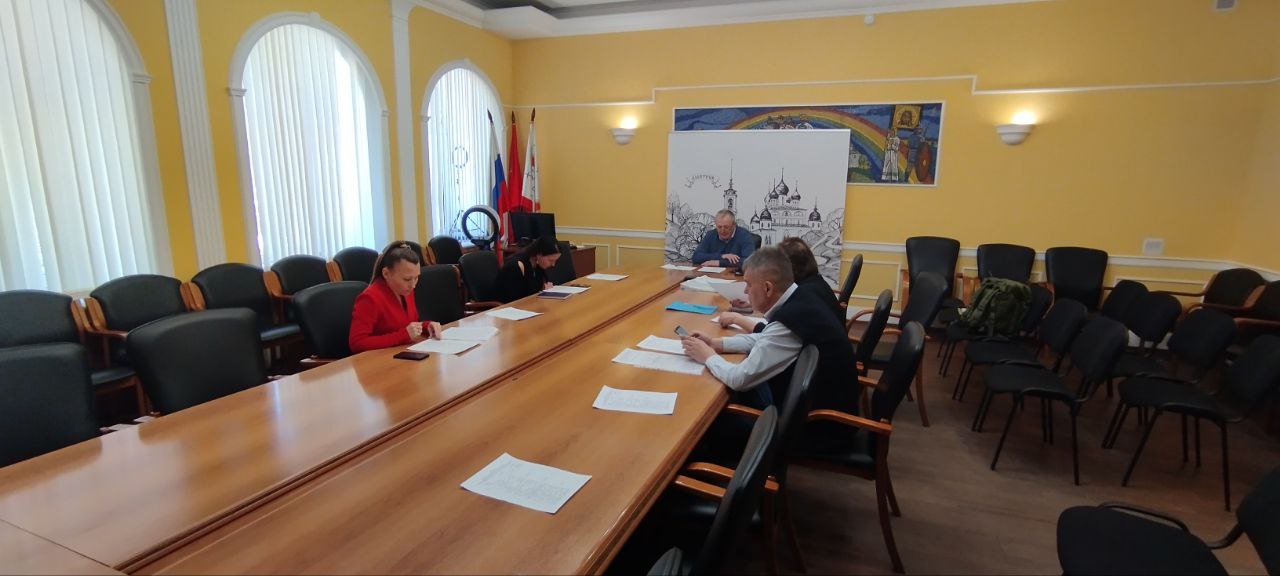 